Түркістан облысы,  Түркістан қаласы, «Өзбекәлі Жәнібеков атындағы №27 ІТ-мектеп-лицейі» мемлекеттік коммуналдық мекемесі Оралбаева КундузРаздел долгосрочного плана: Раздел № Выдающиеся личностиРаздел долгосрочного плана: Раздел № Выдающиеся личностиРаздел долгосрочного плана: Раздел № Выдающиеся личностиРаздел долгосрочного плана: Раздел № Выдающиеся личностиРаздел долгосрочного плана: Раздел № Выдающиеся личностиДата: 24.02.21Дата: 24.02.21Дата: 24.02.21Дата: 24.02.21Дата: 24.02.21ФИО учителя: Оралбаева КундузФИО учителя: Оралбаева КундузФИО учителя: Оралбаева КундузФИО учителя: Оралбаева КундузКласс: 3Класс: 3Класс: 3Класс: 3Класс: 3Количество присутствующих: Количество присутствующих: отсутствующих:отсутствующих:Тема урокаТема урокаТема урокаЛексическая тема: «Мудрый Абай»Грамматическая тема: Слова-предметы, слова-признаки, слова- действия.Лексическая тема: «Мудрый Абай»Грамматическая тема: Слова-предметы, слова-признаки, слова- действия.Лексическая тема: «Мудрый Абай»Грамматическая тема: Слова-предметы, слова-признаки, слова- действия.Лексическая тема: «Мудрый Абай»Грамматическая тема: Слова-предметы, слова-признаки, слова- действия.Лексическая тема: «Мудрый Абай»Грамматическая тема: Слова-предметы, слова-признаки, слова- действия.Лексическая тема: «Мудрый Абай»Грамматическая тема: Слова-предметы, слова-признаки, слова- действия.Цели обучения, которые достигаются на данном уроке (ссылка на учебную программу)Цели обучения, которые достигаются на данном уроке (ссылка на учебную программу)Цели обучения, которые достигаются на данном уроке (ссылка на учебную программу)3.2.3.1.Участвовать в речевой ситуации на определенную тему,понимать,о чем говорит собеседник,дополнять высказывания собеседника.3.5.1.1.Находить слова-предметы, слова-признаки, слова- действия.3.2.3.1.Участвовать в речевой ситуации на определенную тему,понимать,о чем говорит собеседник,дополнять высказывания собеседника.3.5.1.1.Находить слова-предметы, слова-признаки, слова- действия.3.2.3.1.Участвовать в речевой ситуации на определенную тему,понимать,о чем говорит собеседник,дополнять высказывания собеседника.3.5.1.1.Находить слова-предметы, слова-признаки, слова- действия.3.2.3.1.Участвовать в речевой ситуации на определенную тему,понимать,о чем говорит собеседник,дополнять высказывания собеседника.3.5.1.1.Находить слова-предметы, слова-признаки, слова- действия.3.2.3.1.Участвовать в речевой ситуации на определенную тему,понимать,о чем говорит собеседник,дополнять высказывания собеседника.3.5.1.1.Находить слова-предметы, слова-признаки, слова- действия.3.2.3.1.Участвовать в речевой ситуации на определенную тему,понимать,о чем говорит собеседник,дополнять высказывания собеседника.3.5.1.1.Находить слова-предметы, слова-признаки, слова- действия.Цели урокаЦели урокаЦели урокаФормировать умение рассуждать, произвольное внимание, активизировать мыслительную деятельность учащихся; формирование гибкости мышления.Формировать умение рассуждать, произвольное внимание, активизировать мыслительную деятельность учащихся; формирование гибкости мышления.Формировать умение рассуждать, произвольное внимание, активизировать мыслительную деятельность учащихся; формирование гибкости мышления.Формировать умение рассуждать, произвольное внимание, активизировать мыслительную деятельность учащихся; формирование гибкости мышления.Формировать умение рассуждать, произвольное внимание, активизировать мыслительную деятельность учащихся; формирование гибкости мышления.Формировать умение рассуждать, произвольное внимание, активизировать мыслительную деятельность учащихся; формирование гибкости мышления.Критерии оцениванияКритерии оцениванияКритерии оцениванияУчащиеся:выразительно читать текст используя виды чтения.Учащиеся:выразительно читать текст используя виды чтения.Учащиеся:выразительно читать текст используя виды чтения.Учащиеся:выразительно читать текст используя виды чтения.Учащиеся:выразительно читать текст используя виды чтения.Учащиеся:выразительно читать текст используя виды чтения.Языковые целиЯзыковые целиЯзыковые целиКлючевые слова и фразы:Мудрый,ученый,поэт,композитор,просветительПолезные фразы для диалога/письма: Вопросы для обсуждения:Можете ли вы сказать, почему…?Письменные подсказки:Ключевые слова и фразы:Мудрый,ученый,поэт,композитор,просветительПолезные фразы для диалога/письма: Вопросы для обсуждения:Можете ли вы сказать, почему…?Письменные подсказки:Ключевые слова и фразы:Мудрый,ученый,поэт,композитор,просветительПолезные фразы для диалога/письма: Вопросы для обсуждения:Можете ли вы сказать, почему…?Письменные подсказки:Ключевые слова и фразы:Мудрый,ученый,поэт,композитор,просветительПолезные фразы для диалога/письма: Вопросы для обсуждения:Можете ли вы сказать, почему…?Письменные подсказки:Ключевые слова и фразы:Мудрый,ученый,поэт,композитор,просветительПолезные фразы для диалога/письма: Вопросы для обсуждения:Можете ли вы сказать, почему…?Письменные подсказки:Ключевые слова и фразы:Мудрый,ученый,поэт,композитор,просветительПолезные фразы для диалога/письма: Вопросы для обсуждения:Можете ли вы сказать, почему…?Письменные подсказки:Привитие ценностей Привитие ценностей Привитие ценностей «Адам бол! — Будь человеком!», с которой он обращается, прежде всего, к молодёжи. Этический смысл Абаевской   формулы «Адам бол!» состоит в высокой оценке роли назначения человека в жизни. «Адам бол! — Будь человеком!», с которой он обращается, прежде всего, к молодёжи. Этический смысл Абаевской   формулы «Адам бол!» состоит в высокой оценке роли назначения человека в жизни. «Адам бол! — Будь человеком!», с которой он обращается, прежде всего, к молодёжи. Этический смысл Абаевской   формулы «Адам бол!» состоит в высокой оценке роли назначения человека в жизни. «Адам бол! — Будь человеком!», с которой он обращается, прежде всего, к молодёжи. Этический смысл Абаевской   формулы «Адам бол!» состоит в высокой оценке роли назначения человека в жизни. «Адам бол! — Будь человеком!», с которой он обращается, прежде всего, к молодёжи. Этический смысл Абаевской   формулы «Адам бол!» состоит в высокой оценке роли назначения человека в жизни. «Адам бол! — Будь человеком!», с которой он обращается, прежде всего, к молодёжи. Этический смысл Абаевской   формулы «Адам бол!» состоит в высокой оценке роли назначения человека в жизни. Межпредметные связиМежпредметные связиМежпредметные связиКазахский языкКазахский языкКазахский языкКазахский языкКазахский языкКазахский языкНавыки использования             ИКТ Навыки использования             ИКТ Навыки использования             ИКТ графопрое́ктор графопрое́ктор графопрое́ктор графопрое́ктор графопрое́ктор графопрое́ктор Предварительные знанияПредварительные знанияПредварительные знанияДанный урок основывается на знаниях и навыках, полученных на предыдущих уроках. Данный урок основывается на знаниях и навыках, полученных на предыдущих уроках. Данный урок основывается на знаниях и навыках, полученных на предыдущих уроках. Данный урок основывается на знаниях и навыках, полученных на предыдущих уроках. Данный урок основывается на знаниях и навыках, полученных на предыдущих уроках. Данный урок основывается на знаниях и навыках, полученных на предыдущих уроках. Ход урока:Ход урока:Ход урока:Ход урока:Ход урока:Ход урока:Ход урока:Ход урока:Ход урока:Запланированные этапы урокаЗапланированная деятельность на уроке Запланированная деятельность на уроке Запланированная деятельность на уроке Запланированная деятельность на уроке Запланированная деятельность на уроке Запланированная деятельность на уроке Запланированная деятельность на уроке Ресурсы и оцениваниеЗапланированные этапы урокаДеятельность учителяДеятельность учителяДеятельность учителяДеятельность учителяДеятельность учителяДеятельность учащихсяДеятельность учащихсяРесурсы и оцениваниеНачало урока(Стадия вызова)Обьяснение нового материала.Кластер.I. Организационный момент.Приветствие на трех языках.Эмоционально-психологическая подготовка к уроку.Проверка домашнего задания.I. Организационный момент.Приветствие на трех языках.Эмоционально-психологическая подготовка к уроку.Проверка домашнего задания.I. Организационный момент.Приветствие на трех языках.Эмоционально-психологическая подготовка к уроку.Проверка домашнего задания.I. Организационный момент.Приветствие на трех языках.Эмоционально-психологическая подготовка к уроку.Проверка домашнего задания.I. Организационный момент.Приветствие на трех языках.Эмоционально-психологическая подготовка к уроку.Проверка домашнего задания.Сәлеметсізбе?Здравствуйте!Good morning!Мы будем исследоватьБудем писатьИ знания наши,Как клад,добывать.Синквейн к слову «УЧЕНЫЙ»Учащиеся читают ключевые слова и определяют тему урока.Сәлеметсізбе?Здравствуйте!Good morning!Мы будем исследоватьБудем писатьИ знания наши,Как клад,добывать.Синквейн к слову «УЧЕНЫЙ»Учащиеся читают ключевые слова и определяют тему урока.СлайдыСередина урока  (Стадия осмысления)Видеоролик (Жизнь и творчество Абая)Учитель читает сихотворение Абая КунанбаеваЧтение стихотворений Абая Кунанбаева:Не для забавы я слагаю стих,Не выдумками наполняю стих.Для чутких слухом, сердцем и душой,Для молодых я свой рождаю стих.Вопросы: Для кого писал Абай?Как понять фразу «Для чутких слухом,сердцем и душой»?РАБОТА С ТЕКСТОМ:     О мудрости Абая знает весь мир.Он сочинял стихи,поэмы,написал «Слова назидания».    Его любимая фраза:Адам бол!-Будь человеком!    Абай считал, что любовь,доброта и справедливость-это основа жизни.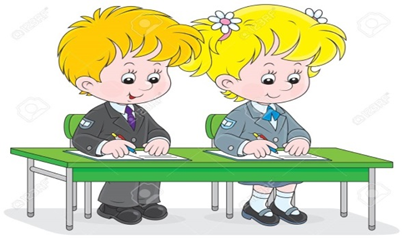 Чтение высказывания Абая запись в тетрадь.Проверяй все сердцем.Упорство и труд всегда тебя спасут.Как вы понимаете это высказывание?Чтение стихотворенияБеседа с учащимися о стихотворении Абая Кунанбаева на казахском и русском языке «Зима».Ақ киімді,денелі, ақ сақалды,
Соқыр мылқау танымас тірі жанды.
Үсті-басы ақ қырау түсі суық,
Басқан жері сықырлап келіп қалды.В белой шубе, плечист, весь от снега седой,
Слеп и нем, с серебристой большой бородой,
Враг всему, что живет, с омраченным челом,
Он, скрипучий, шагает зимой снеговой.ФизминуткаИндивидуальная работа учащихсяКарта Истории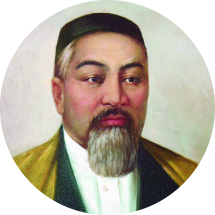 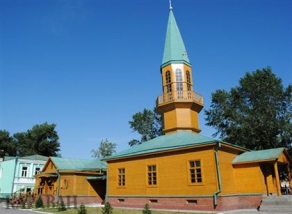 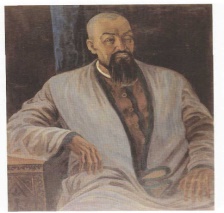 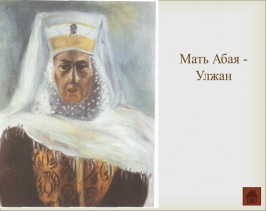 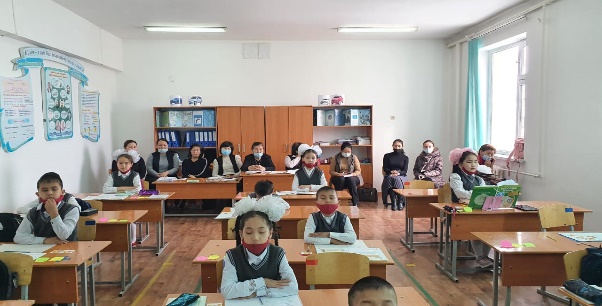 Кто такой Абай?Когда родился Абай?Где учился Абай?Как звали отца Абая?Как звали бабушку Абая?Как звали мать Абая?Какая любимая фраза Абая?Что такое слово Назидания?Переведите на казахский язык слово «Мудрый»Переведите на казахский язык слово «Просветитель»Переведите на казахский язык слово «Поэт»Учащиеся при помощи ключевых слова определяют слова-признаки, слова-предметы, слова-действия.Видеоролик (Жизнь и творчество Абая)Учитель читает сихотворение Абая КунанбаеваЧтение стихотворений Абая Кунанбаева:Не для забавы я слагаю стих,Не выдумками наполняю стих.Для чутких слухом, сердцем и душой,Для молодых я свой рождаю стих.Вопросы: Для кого писал Абай?Как понять фразу «Для чутких слухом,сердцем и душой»?РАБОТА С ТЕКСТОМ:     О мудрости Абая знает весь мир.Он сочинял стихи,поэмы,написал «Слова назидания».    Его любимая фраза:Адам бол!-Будь человеком!    Абай считал, что любовь,доброта и справедливость-это основа жизни.Чтение высказывания Абая запись в тетрадь.Проверяй все сердцем.Упорство и труд всегда тебя спасут.Как вы понимаете это высказывание?Чтение стихотворенияБеседа с учащимися о стихотворении Абая Кунанбаева на казахском и русском языке «Зима».Ақ киімді,денелі, ақ сақалды,
Соқыр мылқау танымас тірі жанды.
Үсті-басы ақ қырау түсі суық,
Басқан жері сықырлап келіп қалды.В белой шубе, плечист, весь от снега седой,
Слеп и нем, с серебристой большой бородой,
Враг всему, что живет, с омраченным челом,
Он, скрипучий, шагает зимой снеговой.ФизминуткаИндивидуальная работа учащихсяКарта ИсторииКто такой Абай?Когда родился Абай?Где учился Абай?Как звали отца Абая?Как звали бабушку Абая?Как звали мать Абая?Какая любимая фраза Абая?Что такое слово Назидания?Переведите на казахский язык слово «Мудрый»Переведите на казахский язык слово «Просветитель»Переведите на казахский язык слово «Поэт»Учащиеся при помощи ключевых слова определяют слова-признаки, слова-предметы, слова-действия.Видеоролик (Жизнь и творчество Абая)Учитель читает сихотворение Абая КунанбаеваЧтение стихотворений Абая Кунанбаева:Не для забавы я слагаю стих,Не выдумками наполняю стих.Для чутких слухом, сердцем и душой,Для молодых я свой рождаю стих.Вопросы: Для кого писал Абай?Как понять фразу «Для чутких слухом,сердцем и душой»?РАБОТА С ТЕКСТОМ:     О мудрости Абая знает весь мир.Он сочинял стихи,поэмы,написал «Слова назидания».    Его любимая фраза:Адам бол!-Будь человеком!    Абай считал, что любовь,доброта и справедливость-это основа жизни.Чтение высказывания Абая запись в тетрадь.Проверяй все сердцем.Упорство и труд всегда тебя спасут.Как вы понимаете это высказывание?Чтение стихотворенияБеседа с учащимися о стихотворении Абая Кунанбаева на казахском и русском языке «Зима».Ақ киімді,денелі, ақ сақалды,
Соқыр мылқау танымас тірі жанды.
Үсті-басы ақ қырау түсі суық,
Басқан жері сықырлап келіп қалды.В белой шубе, плечист, весь от снега седой,
Слеп и нем, с серебристой большой бородой,
Враг всему, что живет, с омраченным челом,
Он, скрипучий, шагает зимой снеговой.ФизминуткаИндивидуальная работа учащихсяКарта ИсторииКто такой Абай?Когда родился Абай?Где учился Абай?Как звали отца Абая?Как звали бабушку Абая?Как звали мать Абая?Какая любимая фраза Абая?Что такое слово Назидания?Переведите на казахский язык слово «Мудрый»Переведите на казахский язык слово «Просветитель»Переведите на казахский язык слово «Поэт»Учащиеся при помощи ключевых слова определяют слова-признаки, слова-предметы, слова-действия.Видеоролик (Жизнь и творчество Абая)Учитель читает сихотворение Абая КунанбаеваЧтение стихотворений Абая Кунанбаева:Не для забавы я слагаю стих,Не выдумками наполняю стих.Для чутких слухом, сердцем и душой,Для молодых я свой рождаю стих.Вопросы: Для кого писал Абай?Как понять фразу «Для чутких слухом,сердцем и душой»?РАБОТА С ТЕКСТОМ:     О мудрости Абая знает весь мир.Он сочинял стихи,поэмы,написал «Слова назидания».    Его любимая фраза:Адам бол!-Будь человеком!    Абай считал, что любовь,доброта и справедливость-это основа жизни.Чтение высказывания Абая запись в тетрадь.Проверяй все сердцем.Упорство и труд всегда тебя спасут.Как вы понимаете это высказывание?Чтение стихотворенияБеседа с учащимися о стихотворении Абая Кунанбаева на казахском и русском языке «Зима».Ақ киімді,денелі, ақ сақалды,
Соқыр мылқау танымас тірі жанды.
Үсті-басы ақ қырау түсі суық,
Басқан жері сықырлап келіп қалды.В белой шубе, плечист, весь от снега седой,
Слеп и нем, с серебристой большой бородой,
Враг всему, что живет, с омраченным челом,
Он, скрипучий, шагает зимой снеговой.ФизминуткаИндивидуальная работа учащихсяКарта ИсторииКто такой Абай?Когда родился Абай?Где учился Абай?Как звали отца Абая?Как звали бабушку Абая?Как звали мать Абая?Какая любимая фраза Абая?Что такое слово Назидания?Переведите на казахский язык слово «Мудрый»Переведите на казахский язык слово «Просветитель»Переведите на казахский язык слово «Поэт»Учащиеся при помощи ключевых слова определяют слова-признаки, слова-предметы, слова-действия.Видеоролик (Жизнь и творчество Абая)Учитель читает сихотворение Абая КунанбаеваЧтение стихотворений Абая Кунанбаева:Не для забавы я слагаю стих,Не выдумками наполняю стих.Для чутких слухом, сердцем и душой,Для молодых я свой рождаю стих.Вопросы: Для кого писал Абай?Как понять фразу «Для чутких слухом,сердцем и душой»?РАБОТА С ТЕКСТОМ:     О мудрости Абая знает весь мир.Он сочинял стихи,поэмы,написал «Слова назидания».    Его любимая фраза:Адам бол!-Будь человеком!    Абай считал, что любовь,доброта и справедливость-это основа жизни.Чтение высказывания Абая запись в тетрадь.Проверяй все сердцем.Упорство и труд всегда тебя спасут.Как вы понимаете это высказывание?Чтение стихотворенияБеседа с учащимися о стихотворении Абая Кунанбаева на казахском и русском языке «Зима».Ақ киімді,денелі, ақ сақалды,
Соқыр мылқау танымас тірі жанды.
Үсті-басы ақ қырау түсі суық,
Басқан жері сықырлап келіп қалды.В белой шубе, плечист, весь от снега седой,
Слеп и нем, с серебристой большой бородой,
Враг всему, что живет, с омраченным челом,
Он, скрипучий, шагает зимой снеговой.ФизминуткаИндивидуальная работа учащихсяКарта ИсторииКто такой Абай?Когда родился Абай?Где учился Абай?Как звали отца Абая?Как звали бабушку Абая?Как звали мать Абая?Какая любимая фраза Абая?Что такое слово Назидания?Переведите на казахский язык слово «Мудрый»Переведите на казахский язык слово «Просветитель»Переведите на казахский язык слово «Поэт»Учащиеся при помощи ключевых слова определяют слова-признаки, слова-предметы, слова-действия.Учащиеся читают по цепочке.Учащиеся читают любимую фразу Абая Кунанбаева.Адам бол!-Будь человеком.Учащиеся при помощи вопросов закрепляют урок.1.Поэт2.18453.Ахмет Риза4.Кунанбай5.Зере6.Улжан7.Адам бол!8.Қара сөздер9.Парасатты,ақылды10.Ағартушы,білім таратушы.11.Ақын      Слова-предметы:Абай поэт,композитор,слова-признаки:мудрый,ученый,слова-действия:читать стихотворение,читать сказки                                                                  Учащиеся читают по цепочке.Учащиеся читают любимую фразу Абая Кунанбаева.Адам бол!-Будь человеком.Учащиеся при помощи вопросов закрепляют урок.1.Поэт2.18453.Ахмет Риза4.Кунанбай5.Зере6.Улжан7.Адам бол!8.Қара сөздер9.Парасатты,ақылды10.Ағартушы,білім таратушы.11.Ақын      Слова-предметы:Абай поэт,композитор,слова-признаки:мудрый,ученый,слова-действия:читать стихотворение,читать сказки                                                                  https://youtu.be/mChUtchGqpIУчебник,стр 40стр 41фотографии Конец урока(Стадия рефлексии)По мнению Абая, любовь и справедливость – основа жизни. Он считал, что самое важное – воспитать в людях доброту, честность. Жизнь Абая для каждого из нас является примером служения людям. Он мечтал, чтобы мы стали добрыми, честными, образованными, трудолюбивыми. Воплощая мечту великого поэта, каждый человек стремится развивать в себе высокие нравственные качества, трудиться на благо народа и человечества.Рефлексия урока.Прием"Лестница успеха"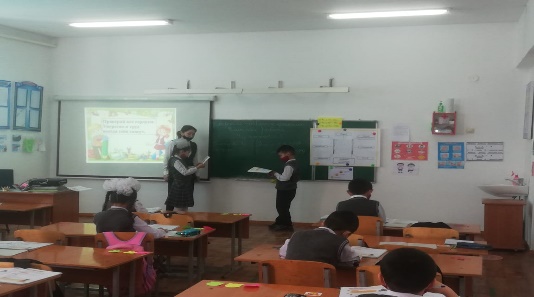 По мнению Абая, любовь и справедливость – основа жизни. Он считал, что самое важное – воспитать в людях доброту, честность. Жизнь Абая для каждого из нас является примером служения людям. Он мечтал, чтобы мы стали добрыми, честными, образованными, трудолюбивыми. Воплощая мечту великого поэта, каждый человек стремится развивать в себе высокие нравственные качества, трудиться на благо народа и человечества.Рефлексия урока.Прием"Лестница успеха"По мнению Абая, любовь и справедливость – основа жизни. Он считал, что самое важное – воспитать в людях доброту, честность. Жизнь Абая для каждого из нас является примером служения людям. Он мечтал, чтобы мы стали добрыми, честными, образованными, трудолюбивыми. Воплощая мечту великого поэта, каждый человек стремится развивать в себе высокие нравственные качества, трудиться на благо народа и человечества.Рефлексия урока.Прием"Лестница успеха"По мнению Абая, любовь и справедливость – основа жизни. Он считал, что самое важное – воспитать в людях доброту, честность. Жизнь Абая для каждого из нас является примером служения людям. Он мечтал, чтобы мы стали добрыми, честными, образованными, трудолюбивыми. Воплощая мечту великого поэта, каждый человек стремится развивать в себе высокие нравственные качества, трудиться на благо народа и человечества.Рефлексия урока.Прием"Лестница успеха"По мнению Абая, любовь и справедливость – основа жизни. Он считал, что самое важное – воспитать в людях доброту, честность. Жизнь Абая для каждого из нас является примером служения людям. Он мечтал, чтобы мы стали добрыми, честными, образованными, трудолюбивыми. Воплощая мечту великого поэта, каждый человек стремится развивать в себе высокие нравственные качества, трудиться на благо народа и человечества.Рефлексия урока.Прием"Лестница успеха"Учащиеся при помощи красного,желтого,зеленого цветов определяют,насколько усвоили урокУчащиеся при помощи красного,желтого,зеленого цветов определяют,насколько усвоили урокплакатДифференциация.Каким образом вы планируете оказать больше поддержки? Какие задачи вы планируете поставить перед более способными учащимися?Дифференциация.Каким образом вы планируете оказать больше поддержки? Какие задачи вы планируете поставить перед более способными учащимися?Дифференциация.Каким образом вы планируете оказать больше поддержки? Какие задачи вы планируете поставить перед более способными учащимися?Дифференциация.Каким образом вы планируете оказать больше поддержки? Какие задачи вы планируете поставить перед более способными учащимися?Оценивание.Как вы планируете проверить уровень усвоения материала учащимися?Оценивание.Как вы планируете проверить уровень усвоения материала учащимися?Здоровье и соблюдение техники безопасности

Здоровье и соблюдение техники безопасности

Здоровье и соблюдение техники безопасности

По 10 бальной системе«Смайлики»По 10 бальной системе«Смайлики»Кабинет оборудован в соответствии с требованиями ТБ.Урок построен с использо-ванием здоровьесберегающих технологий: физминутка, чередование различных видов учебной деятельности.Кабинет оборудован в соответствии с требованиями ТБ.Урок построен с использо-ванием здоровьесберегающих технологий: физминутка, чередование различных видов учебной деятельности.Кабинет оборудован в соответствии с требованиями ТБ.Урок построен с использо-ванием здоровьесберегающих технологий: физминутка, чередование различных видов учебной деятельности.Рефлексия по урокуБыли ли цели урока/цели обучения реалистичными? Все ли учащиеся достигли ЦО?Если нет, то почему?Правильно ли проведена дифференциация на уроке? Выдержаны ли были временные этапы урока? Какие отступления были от плана урока и почему?Рефлексия по урокуБыли ли цели урока/цели обучения реалистичными? Все ли учащиеся достигли ЦО?Если нет, то почему?Правильно ли проведена дифференциация на уроке? Выдержаны ли были временные этапы урока? Какие отступления были от плана урока и почему?Используйте данный раздел для размышлений об уроке. Ответьте на самые важные вопросы о Вашем уроке из левой колонки. Используйте данный раздел для размышлений об уроке. Ответьте на самые важные вопросы о Вашем уроке из левой колонки. Используйте данный раздел для размышлений об уроке. Ответьте на самые важные вопросы о Вашем уроке из левой колонки. Используйте данный раздел для размышлений об уроке. Ответьте на самые важные вопросы о Вашем уроке из левой колонки. Используйте данный раздел для размышлений об уроке. Ответьте на самые важные вопросы о Вашем уроке из левой колонки. Используйте данный раздел для размышлений об уроке. Ответьте на самые важные вопросы о Вашем уроке из левой колонки. Используйте данный раздел для размышлений об уроке. Ответьте на самые важные вопросы о Вашем уроке из левой колонки. Рефлексия по урокуБыли ли цели урока/цели обучения реалистичными? Все ли учащиеся достигли ЦО?Если нет, то почему?Правильно ли проведена дифференциация на уроке? Выдержаны ли были временные этапы урока? Какие отступления были от плана урока и почему?Рефлексия по урокуБыли ли цели урока/цели обучения реалистичными? Все ли учащиеся достигли ЦО?Если нет, то почему?Правильно ли проведена дифференциация на уроке? Выдержаны ли были временные этапы урока? Какие отступления были от плана урока и почему?Общая оценкаКакие два аспекта урока прошли хорошо (подумайте как о преподавании, так и об обучении)?1:2:Что могло бы способствовать улучшению урока (подумайте как о преподавании, так и об обучении)?1: 2:Что я выявил(а) за время урока о классе или достижениях/трудностях отдельных учеников, на что необходимо обратить внимание на последующих уроках?Общая оценкаКакие два аспекта урока прошли хорошо (подумайте как о преподавании, так и об обучении)?1:2:Что могло бы способствовать улучшению урока (подумайте как о преподавании, так и об обучении)?1: 2:Что я выявил(а) за время урока о классе или достижениях/трудностях отдельных учеников, на что необходимо обратить внимание на последующих уроках?Общая оценкаКакие два аспекта урока прошли хорошо (подумайте как о преподавании, так и об обучении)?1:2:Что могло бы способствовать улучшению урока (подумайте как о преподавании, так и об обучении)?1: 2:Что я выявил(а) за время урока о классе или достижениях/трудностях отдельных учеников, на что необходимо обратить внимание на последующих уроках?Общая оценкаКакие два аспекта урока прошли хорошо (подумайте как о преподавании, так и об обучении)?1:2:Что могло бы способствовать улучшению урока (подумайте как о преподавании, так и об обучении)?1: 2:Что я выявил(а) за время урока о классе или достижениях/трудностях отдельных учеников, на что необходимо обратить внимание на последующих уроках?Общая оценкаКакие два аспекта урока прошли хорошо (подумайте как о преподавании, так и об обучении)?1:2:Что могло бы способствовать улучшению урока (подумайте как о преподавании, так и об обучении)?1: 2:Что я выявил(а) за время урока о классе или достижениях/трудностях отдельных учеников, на что необходимо обратить внимание на последующих уроках?Общая оценкаКакие два аспекта урока прошли хорошо (подумайте как о преподавании, так и об обучении)?1:2:Что могло бы способствовать улучшению урока (подумайте как о преподавании, так и об обучении)?1: 2:Что я выявил(а) за время урока о классе или достижениях/трудностях отдельных учеников, на что необходимо обратить внимание на последующих уроках?Общая оценкаКакие два аспекта урока прошли хорошо (подумайте как о преподавании, так и об обучении)?1:2:Что могло бы способствовать улучшению урока (подумайте как о преподавании, так и об обучении)?1: 2:Что я выявил(а) за время урока о классе или достижениях/трудностях отдельных учеников, на что необходимо обратить внимание на последующих уроках?Общая оценкаКакие два аспекта урока прошли хорошо (подумайте как о преподавании, так и об обучении)?1:2:Что могло бы способствовать улучшению урока (подумайте как о преподавании, так и об обучении)?1: 2:Что я выявил(а) за время урока о классе или достижениях/трудностях отдельных учеников, на что необходимо обратить внимание на последующих уроках?Общая оценкаКакие два аспекта урока прошли хорошо (подумайте как о преподавании, так и об обучении)?1:2:Что могло бы способствовать улучшению урока (подумайте как о преподавании, так и об обучении)?1: 2:Что я выявил(а) за время урока о классе или достижениях/трудностях отдельных учеников, на что необходимо обратить внимание на последующих уроках?